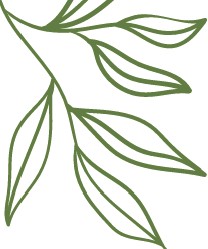 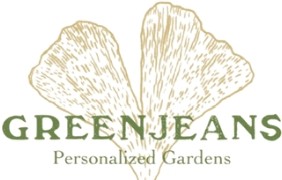 HORTICULTURIST POSITION	AVAILABLE!{FULL  TIME  &  PART  TIME  SEASONAL}DETAILED, DEPENDABLE HORTICULTURIST TO INSTALL AND MAINTAIN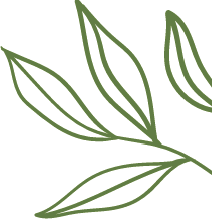 BOUTIQUE  GARDENS  IN  LANSING.DutiesPLANTING, PRUNING, WEEDING, !PM, WATERING,  BED  &  SOIL PREPARATION.MUST HAVE A VALID DRIVER'S LICENSE AND RELIABLE VEHICLE.FLEXIBLE  SCHEDULES  FROM  20-50  HRS  / WE E K.1-IARDWORKING CANDIDATES SEND RESUME AND  AVAILABILITY  TO DANIELLE ROUSS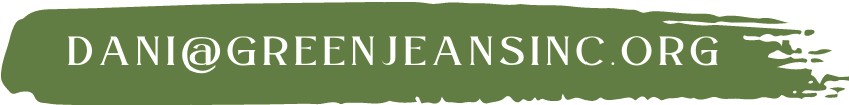 www	.g r eenjea ns inc.or g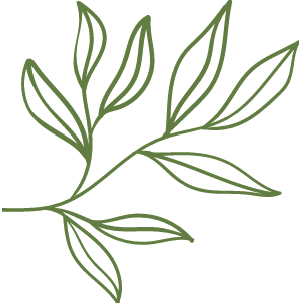 @]   @Greenjeans_inc0	@Greenjeansinc